                 Estd ID: DL/CPM/0008444The Regional PF Commissioner,DELHI – CENTRAL,Employee Provident Fund Organization,28 Community Center, Wazirpur Industrial Area, Delhi – 52.Subject:	Joint Declaration by the Member and the Employer (Correction in Basic Details)Dear Sir, I, …………………………………………………   , am/was an employee of M/s Mahanagar Telephone Nigam Limited. Furnished below herewith are the correct details with the aforesaid establishment: I am enclosing herewith self-attested copy of Aadhar Card, PAN Card, office (MTNL) order (for date of joining/date of leaving) and Bank Cheque as a proof of my details for your ready reference. Therefore, you are requested to make necessary changes in your records (if required) under intimation to me. An early action in this regard will be highly appreciated.Yours faithfully,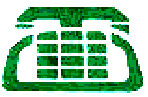 महानगर टेलीफोन निगम लिमिटेड कर्मचारी भविष्य निधि न्यासचौथा माला, कर्मचारी भविष्य निधि विभाग, महानगर दूरसंचार सदन, 9 सी.जी.ओ. काम्प्लेक्स, लोधी रोड, नई दिल्ली - 110003Mahanagar Telephone Nigam Limited Employees Provident FundEPF Section, 4th Floor, Mahanagar Doorsanchar Sadan, 9 CGO Complex, Lodhi Road, New Delhi -110003UAN : UAN : UAN : ParticularsCorrectWrongNameFather/Husband NamePF/EPS Account NumberDate of Birth (DD/MM/YYYY)Date of Joining (DD/MM/YYYY)Date of Leaving (DD/MM/YYYY)For & on behalf of MTNL,Name & Signature of Applicant    Authorized Signatory          & Seal of Estd.